Verslag GMR vergadering 27 juni 2017Voorzitter: Tineke RoosOpening en mededelingen.Voorzitter Tineke Roos opent de vergadering en heet ons allen van harte welkom, een speciaal welkom krijgen Maaike van de Saag en Arjan Nagelmaker. Zij hebben zich op een later moment in de vergadering voorgesteld, de GMR vertrouwt op een goede samenwerking met beide ouders. De voorzitter maakt een wijziging in de opstelling van de agenda. Het communicatieplan van Karin Beumer zal bij agendapunt 8 besproken worden, de GMR verkiezingen wordt agendapunt 10a. Het Jaarverslag van de GMR gaat naar de vergadering van 25 september.Mededelingen / ingekomen GMR. Stichting Leergeld doet een beroep op de GMR om een bijdrage te leveren aan de Stichting. De kerngroep van de GMR gaat zich hier over buigen.Door persoonlijke omstandigheden is Ben de Haan per direct geen lid meer van de GMR.Fred Berends heeft een mail gestuurd dat directeuren zitting mogen hebben in de GMREr zijn scholen die toegang willen hebben tot SharePoint van de GMR, alleen  leden van de GMR hebben toegang. Het staat iedere school vrij de GMR te bezoeken, de GMR vergadering is openbaar.Mededelingen college van bestuur.Een directeur van een school kan zitting nemen in de Gemeenschappelijke Medezeggenschapsraad (GMR), als deze door de leden van de medezeggenschapsraad (MR) wordt gekozen (zie artikel 4 lid 3).Duidelijk is dat een directeur van een school, die gemandateerd is door het bestuur om overleg te voeren, geen lid kan zijn van de MR. Maar een directeur, als zijnde personeelslid, kan wel zitting hebben in de GMR. Het schoolbestuur voert namelijk overleg met de GMR. Ik heb e.e.a. inmiddels met Wendy Bol kortgesloten zodat zij haar GMR-lidmaatschap kan heroverwegen.Leerplein055 ondersteunt de prikactie en heeft dit kenbaar gemaakt aan ouders en leerkrachten. De scholen vullen zelf in hoe ze de actie vorm geven. Voor de opvang van kinderen wordt indien nodig gezorgd.Er zijn geen knelpunten gemeld over de actie, opvang van kinderen, enz.De Van Voorthuijsenschool verhuist per 1-08-2017 naar de locatie aan de Gentiaanstraat, de formele overdracht zal eerst per 01-01-2017 plaatsvinden. Inmiddels heeft een oriënterend overleg met de bonden plaatsgevonden. Hans Wegter is gestart met re-integratie en pakt in eerste instantie zijn werkzaamheden vanuit thuis op om zo geleidelijk weer op te bouwen;In de vacature van de Berg- en Bosschool is Mevr. Nanda Bolt benoemd, zij is nu locatiecoördinator van De Dalk. De vacature is gelijktijdig in- en extern uitgezet en uit de ca. 50 sollicitaties is Nanda Bolt als kandidaat geselecteerd. Voor de taak locatiecoördinator van de Dalk zal intern een vacature worden uitgezet.De directeur van de Heuvellaanschool, Rolf Tuinman, heeft een andere baan. Inmiddels is een vacature geplaatst en vindt morgen de tweede gespreksronde (28-06) plaats.De software van de online schoolgids van de scholen van Leerplein055 (voorheen schoolwiki) wordt verder ontwikkeld waardoor het bestuur beter zicht heeft op het actueel maken van de gids. We kunnen dan aan het begin van het schooljaar zien of alle directeuren de online-gids geactualiseerd hebben.Verslag d.d. van 22 mei  2017 In de vorige vergadering is gesproken over informatie wat betreft het generatiepact om werknemers van boven de 60 jaar te ontzien in de route naar het pensioen. Fred Berends licht het generatiepact toe.  De werknemer die gebruik wil maken van het generatiepact krijgt een gesprek op maat, degene die dit wil moet serieuze plannen hebben om te stoppen met werken. Het kost Leerplein055 €800,- per deelnemer om maatwerk te bieden. Als het maatwerk wordt vastgesteld is dit een overeenkomst tussen Leerplein055 en degene die deelneemt.Het verslag is goedgekeurd door de GMR.EigenrisicodragersschapOp papier maak je behoorlijk winst door niet deel te nemen aan het vervangingsfonds. Leerplein055 heeft 10% ziekteverzuim. Het risicodragerschap komt jaarlijks in januari op de agenda. De premie die niet betaald wordt aan het vervangingsfonds wordt besteed aan vervanging. Directeuren krijgen een stukje eigen risico op kortdurend verzuim, zij kunnen naar eigen inzicht hiermee omgaan.De personeelsgeleding van de GMR verleent instemming op het plan EigenrisicodragersschapConvenant SO/SBO scholen Het convenant is van 2013, Fred stuurt het juiste getekende convenant.Jaarrekening GMRDe GMR wordt aangeraden serieus te kijken wat te doen met het GMR budget. Jeroen stuurt een andere jaarrekening maar het budget blijft hetzelfde. Tom Leusveld maakt een begroting voor 2018.Communicatieplan, zichtbaarheid van de GMR vergrotenGemaakt door Karin BeumerHet is een goed plan, de ambities zijn hoog, de doelstellingen zijn groot. Komt terug in september.SteenbeekHet bericht kwam plotseling en moest door velen uit de krant vernomen worden. Het is een vreemd en snel gelopen proces, in februari waren de cijfers nog positief.Fred Berends verklaart dat 3 leerlingen naar het SBO gingen, de locatieleider werd ziek en daardoor ontstond het idee bij ouders dat de Steenbeek toch opgeheven zou worden, enkele ouders hadden een andere school gevonden en zo had het leerlingenaantal geen draagvlak meer voor een goede toekomst. T.o.v. grote scholen is het niet rechtvaardig om 3 leerkrachten op 32 kinderen te handhaven. De leerkrachten komen met voorrang in de mobiliteit. Er is een principeakkoord om de school te sluiten, de MR heeft officieel nog geen toestemming verleend.Het proces verdient geen schoonheidsprijs, dit doet het imago van Leerplein055 geen goed. Leerplein055 moet hier voor de toekomst van leren. De sluiting van de Steenbeek is geen GMR zaak, de MR van de Steenbeek kan informatie inwinnen bij de VOO of de AOb.Stand van zaken herstelopdracht van de inspectieFocusgroep personeel: De Mheen staat drie keer in het rood. De school heeft erg haar best gedaan om uit de kinderen te halen wat er in zit aldus Fred Berends. Er komt een herstelplan, hoe kijken we naar de cijfers. De situatie is zorgwekkend want drie keer rood betekent inspectie met onderzoek, de opbrengsten moeten hoger hersteld worden. Vindt de inspectie andere indicatoren dan ben je zeer zwak. Door het nieuwe beleidskader van de inspectie zullen er meer zwakke scholen komen.Bestuur Meesterschap zal in september 2017 starten met het scholen van directeuren.Passend Onderwijs en de zorgtaken die daar bij horen vraagt veel van het personeel. Besloten moet worden of het in het regulier onderwijs mag blijven.Focusgroep personeel vraagt zich af of de GMR het kwaliteitsbeleidsplan heeft, zij wil die graag ter informatie. Daarnaast vraagt de focusgroep zich af of er een tijdpad is die zij kan volgen.VerkiezingenHerman Beekman en Lieke van der Palen zijn 9 juni bij elkaar geweest, er hebben zich 6 leden aangemeld 4 ouders en 2 leerkrachten. Er zijn geen verkiezingen nodig. De oudergeleding bestaat uit Maaike van der Saag (de Tweede Steeg), Arjan Nagelmaker (de Horst), Emiel Kahlman (Parken) en Marco de Wit (Heuvellaan). De personeelsgeleding bestaat uit Iris Hollander (de Bundel) en Gerda Hogenberg (de Marke). Door een misverstand zijn niet alle ouders op de hoogte gesteld van de verkiezingen. Het is mogelijk tussentijdse verkiezingen te houden, daar is geen protocol op. André Werkhoven is vanaf september voorzitter van de GMR.RondvraagDe kerngroep is in gesprek geweest met de Raad van Toezicht, er waren 3 leden van de R.v.T. aanwezig, het was een goed gesprek. Twee maal per jaar vindt dit gesprek plaats.l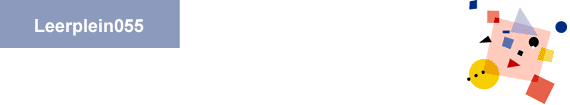 NrActiepunt	IngebrachtDeadlineActiehouderOpmerkingenStatus1 á 2 keer per jaar ouders GMR wegwijs maken in onderwijs04-11-2014Sept./janFred BerendsMoet nog een voorstel worden in GMRopenDe GMR heeft instemming verleend aan het Eigenrisicodragersschap27 juni 2017Fred Berends stuurt het juiste convenant van sbo/so scholen.27 juni 2017Fred BerendsHet convenant was van 2013Communicatieplan van Karin Beumer gaat naar de GMR verg. van 25 sept. 2017.27 juni 2017GMRZichtbaarheid van de GMR vergrotenJaarverslag 2016/201727 juni 201725 sept. ‘17André WerkhovenHet jaarverslag wordt uitgedeeld ter informatieVoorzitter GMR27 juni 201725 sept. ‘17GMRAndré Werkhoven is per 1 aug. ’17 voorzitter van de GMRKwaliteitsbeleidsplan27 juni ‘17c.v.b.Is dit plan in het bezit van de GMR?